Resources for TeachersLanguage Processing Hierarchy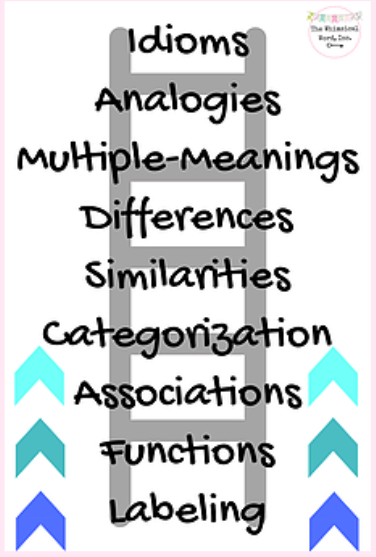 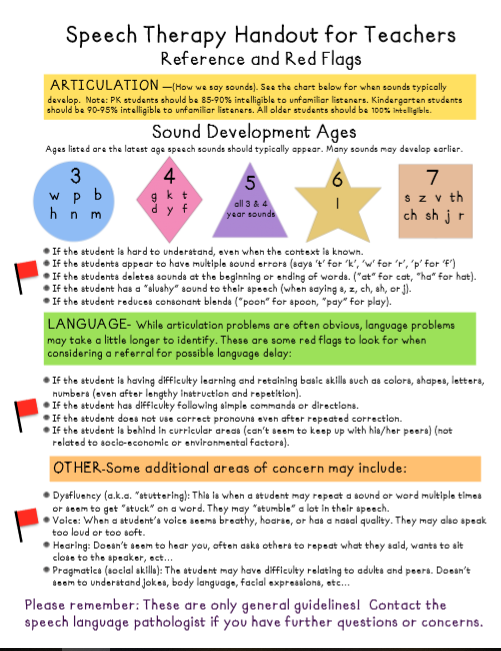 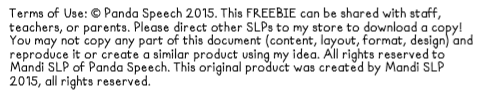 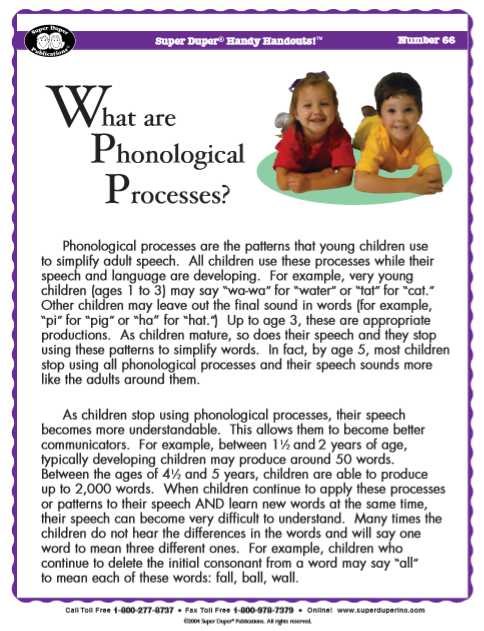 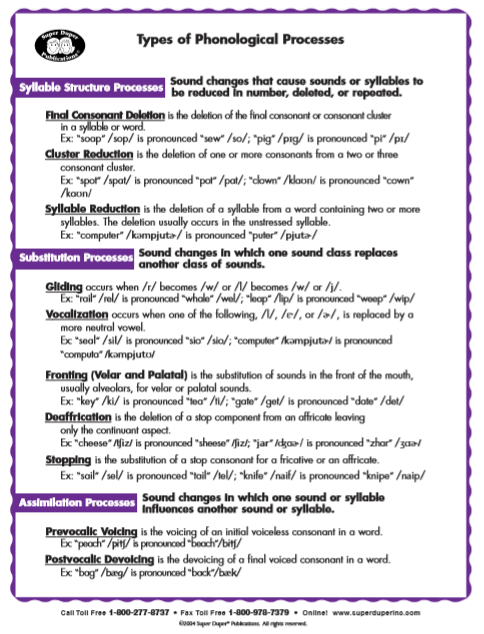 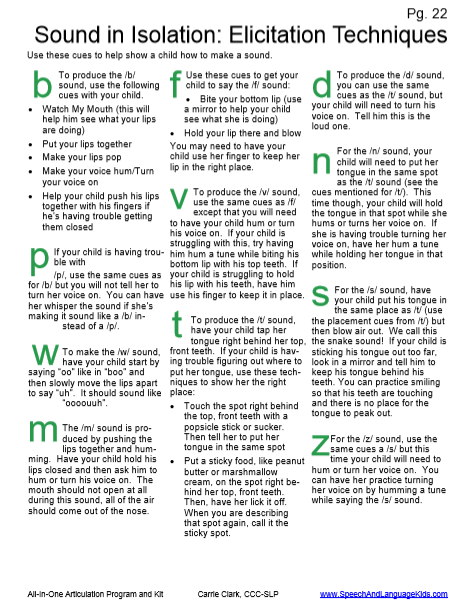 